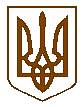 УКРАЇНАБілокриницька   сільська   радаРівненського   району    Рівненської    областіПерше пленарне засідання першої сесії восьмого скликанняРІШЕННЯ25 листопада 2020 року 								№ 13                                                                          Про надання матеріальної допомоги	Розглянувши  заяви громадян та  провівши обстеження матеріально-побутових умов та керуючись ст. 34 Закону України «Про місцеве самоврядування в Україні», сесія Білокриницької сільської радиВ И Р І Ш И ЛА :1. Виділити матеріальну допомогу у зв’язку з тяжким матеріальним становищем  та на лікування:               - Дзюбишину Віктору Миколайовичу – 3000грн.;               - Кащенко Олені Вікторівні  – 1000грн.. 2. Контроль за виконанням даного рішення покласти голову постійної комісії з питань бюджету, фінансів та соціально-економічного розвитку громади -  Г.А.Шлеюк.Сільський голова        			                                   Тетяна  ГОНЧАРУКПерше пленарне засідання першої сесіїБілокриницької сільської ради восьмого скликання25 листопада 2020 року
ВІДОМІСТЬдля поіменного голосування з питання:«Про надання матеріальної допомоги»Голосували:    «за» - 	22	                          «проти» - 	0	                          «утримався» - 	0	                          «не голосував» - 	0	Голова комісії                                        _______________              (Н. В. Павленко)Секретар комісії 				______________ 		(Н. М. Лагерник)Член комісії                                           _______________              (О. А. Любецька)№з/пПрізвище, ім’я, по батьковіЗаПротиУтри-мавсяНе приймав участь в голосуванні1.Гончарук Тетяна Володимирівназа2.Бондарчук Василь Костянтиновичза3.Буняк Анатолій Олександровичза4.Величко Людмила Богданівназа5.Войтюк Тетяна Леонідівназа6.Данилюк Наталія Василівназа7.Даюк Ірина Михайлівназа8.Дячук Олексій Григоровичза9.Захожа Інна Анатоліївнавідсутня10.Іолтух Олександр Михайловичза11.Кисіль Тетяна Михайлівназа12.Лагерник Наталія Михайлівназа13.Левчук Наталія Іванівназа14.Любецька Оксана Андріївназа15.Мазур Сергій Миколайовичза16.Нестерчук Оксана Леонідівназа17.Павленко Наталія Володимирівназа18.Панчук Ярослав Петровичза19.Пивоварчук Юрій Богдановичза20.Плетьонка Андрій Васильовичза21.Сидорчук Володимир Михайловичза22.Черняк Іван Васильовичза23.Шлеюк Ганна АнтонівназаВсього:Всього:22